ЈАВНИ ПОЗИВ ЗА УЧЕШЋЕ НА KОНСУЛТАТИВНОМ САСТАНКУМИНИСТАРСТВА ПРОСВЕТЕ, НАУКЕ И ТЕХНОЛОШКОГ РАЗВОЈА И ОРГАНИЗАЦИЈА ЦИВИЛНОГ ДРУШТВА ИЗ ОБЛАСТИ ОБРАЗОВАЊА, НАУКЕ И ИСТРАЖИВАЊАПоштовани/a,   Канцеларија за сарадњу са цивилним друштвом Владе Републике Србије  и Министарство просвете, науке и технолошког развоја позивају организације цивилног друштва, које се активно баве питањима из области образовања, науке и истраживања, на консултативни састанак Министарства просвете, науке и технолошког развоја и организација цивилног друштва из области образовања, науке и истраживања, који ће се одржати у понедељак 25. априла 2016. године у Београду са почетком у 11:00 часова, у Палати Србија, сала Београд (централни улаз), Булевар Михајла Пупина 2.Циљ овог састанка је представљање досадашњих резултата и даљих планова Министарства просвете, науке и технолошког развоја и унапређење дијалога са организацијама цивилног друштва. Планирано је да се на састанку представе могућности укључивања организација цивилног друштва у рад Министарства просвете, науке и технолошког развоја и препознавања организација као партнера и потенцијалних носиоца активности. Пријаве за учешће на овом скупу потребно је доставити на е-адресу: vladimir.pasajlic@civilnodrustvo.gov.rs, најкасније до петка 22. априла 2016. године, до 13,00 часова. У пријави је неопходно навести име и презиме представника/це организације, назив организације и контакт податке (мејл адресу и телефон).Организатори скупа нису у могућности да надокнаде путне трошкове за учеснике ван Београда.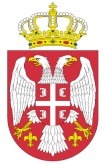 Република СрбијаРепублика СрбијаВЛАДАКАНЦЕЛАРИЈА ЗА  САРАДЊУ СА ЦИВИЛНИМ ДРУШТВОММИНИСТАРСТВО ПРОСВЕТЕ, НАУКЕ И ТЕХНОЛОШКОГ РАЗВОЈА